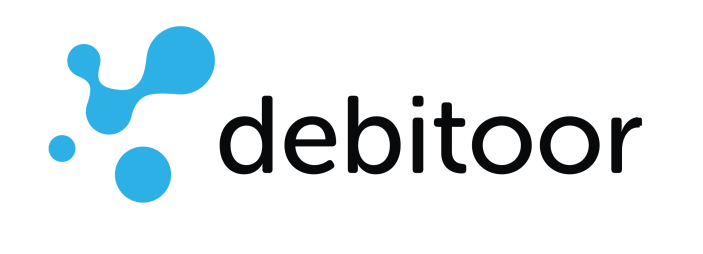 DebitoorCalle Debitoor, 1028008 Debitoor, España
CIF: B00000000FACTURACliente Avenida de Debitoor
29009 Debitoor, EspañaCIF: B00000000Tel: 273 564 2346DescripCIÓNCANTIDADuniDADprECIOTOTALNombre del producto1Unidad100€100€Total NETOTotal NETO100€IVA 21%IVA 21%21€TOTAL FACTURA en EUROSTOTAL FACTURA en EUROS121€Debitoor Calle Debitoor 10, 28008 Debitoor, EspañaDebitoor Calle Debitoor 10, 28008 Debitoor, EspañaEmail: team@debitoor.esTelfno: +34 91 18 68 845Website: www.debitoor.esCIF: B00000000